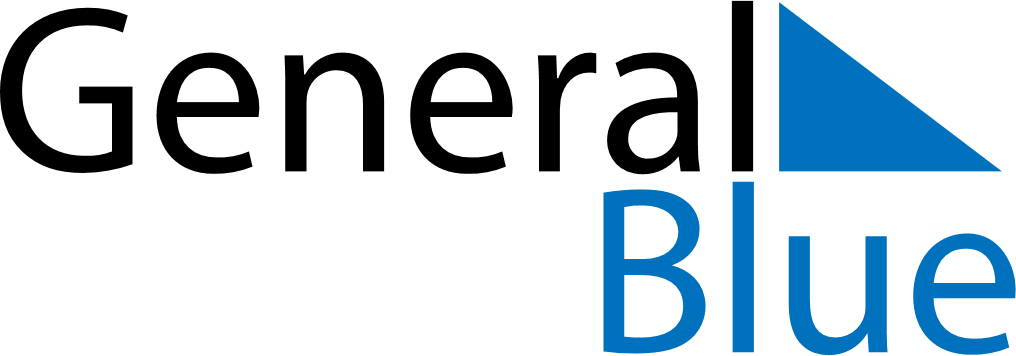 May 2027May 2027May 2027SwedenSwedenMondayTuesdayWednesdayThursdayFridaySaturdaySunday12Labour Day3456789Ascension Day10111213141516Whitsun EvePentecost17181920212223Whit Monday24252627282930Mother’s Day31